Комитет по стандартам ВОИС (КСВ)Шестая сессияЖенева, 15–19 октября 2018 г.Вопросник по электронному визуальному представлению промышленных образцовДокумент подготовлен Целевой группой по визуальному представлению образцов 	Комитет по стандартам ВОИС (КСВ) в ходе своей пятой сессии, состоявшейся 29 мая – 2 июня 2017 г., принял решение сформулировать новую задачу № 57 следующего содержания:  «Собрать информацию о требованиях ведомств промышленной собственности и их клиентов и подготовить рекомендации в отношении электронного визуального представления образцов».   Для выполнения этой задачи КСВ также создал Целевую группу по визуальному представлению образцов. 	Для сбора информации ведомств промышленной собственности (ВПС) Целевая группа подготовила проект вопросника, который воспроизводится в приложении к настоящему документу.  В ходе его составления Целевая группа учитывала тот факт, что существующие требования в отношении электронного визуального представления образцов весьма сильно различаются.  Например, некоторые ВПС принимают только файлы двумерного изображения, в других же принимаются трехмерные модели и даже видеофайлы.  Поэтому для целей подготовки рекомендаций в отношении электронного визуального представления образцов Целевая группа просит КСВ рекомендовать ВПС принять активное участие в проводимом обследовании.	В случае утверждения предлагаемого вопросника на данной сессии Целевая группа планирует провести обследование в декабре 2018 года и доложить о его результатах на седьмой сессии КСВ (см. пункт 8 документа CWS/6/28).  Следует обратиться к Международному бюро с просьбой подготовить и выпустить циркуляр, в котором ведомствам ПС будет предложено заполнить этот вопросник. 	КСВ предлагается:(a)	принять к сведению содержание настоящего документа и приложения к нему; (b)	рассмотреть предлагаемый вопросник по электронному визуальному представлению промышленных образцов, который воспроизводится в приложении к настоящему документу, и принять решение по этому вопросу; и(c)	рассмотреть предлагаемые мероприятия Целевой группы по визуальному представлению образцов и Международного бюро, изложенные в пункте 3 выше, и  принять решение по этому вопросу.[Приложение следует]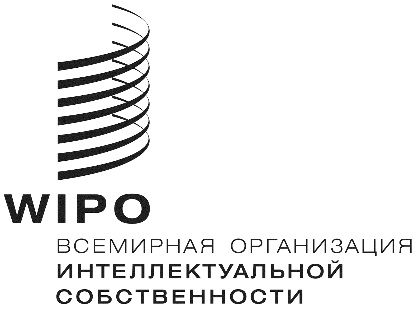 RCWS/6/29    CWS/6/29    CWS/6/29    оригинал:  английскийоригинал:  английскийоригинал:  английскийДАТА:  9 АВГУСТА 2018 Г. ДАТА:  9 АВГУСТА 2018 Г. ДАТА:  9 АВГУСТА 2018 Г. 